Adding an Image on a PowerPoint SlideTo add an image on a PowerPoint slide, click on Insert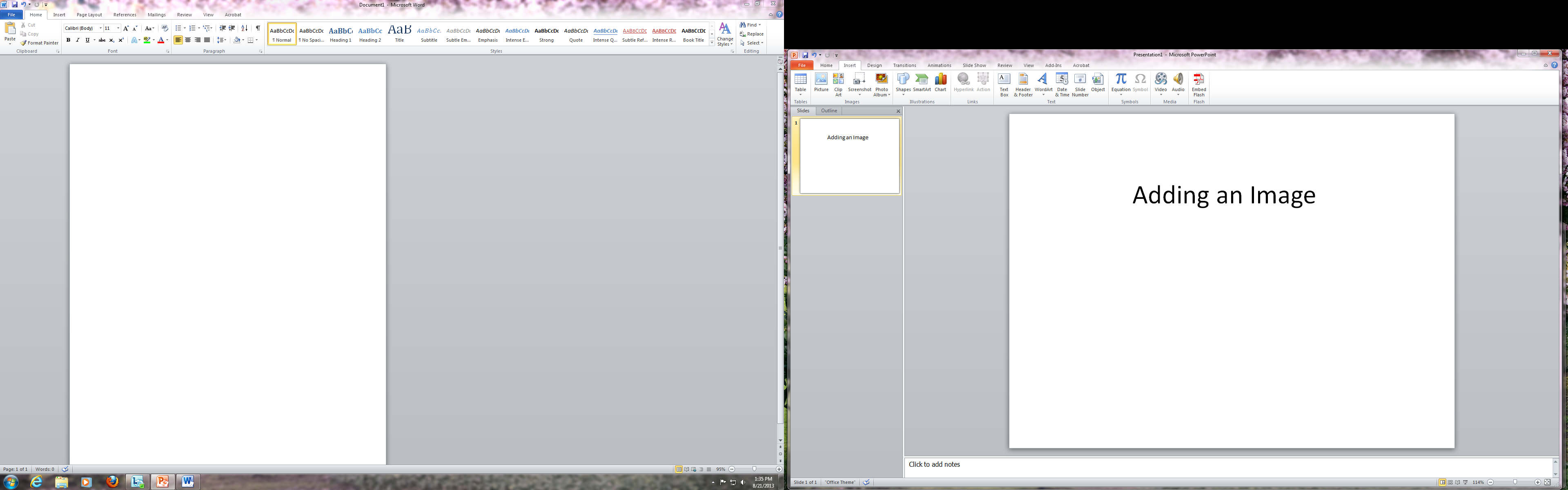 Click on Picture.   Browse to locate where you have saved your image and double click. For example, if I want the light house, I would put my cursor on the light house and click the lighthouse twice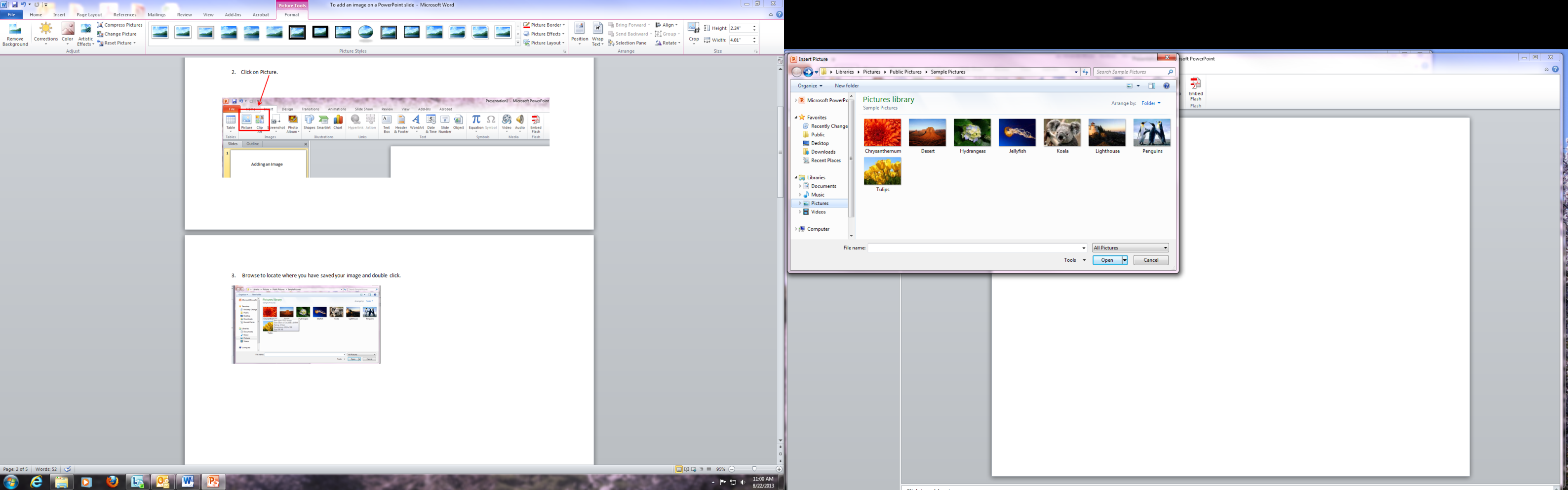 Most of the time the image is not the correct size!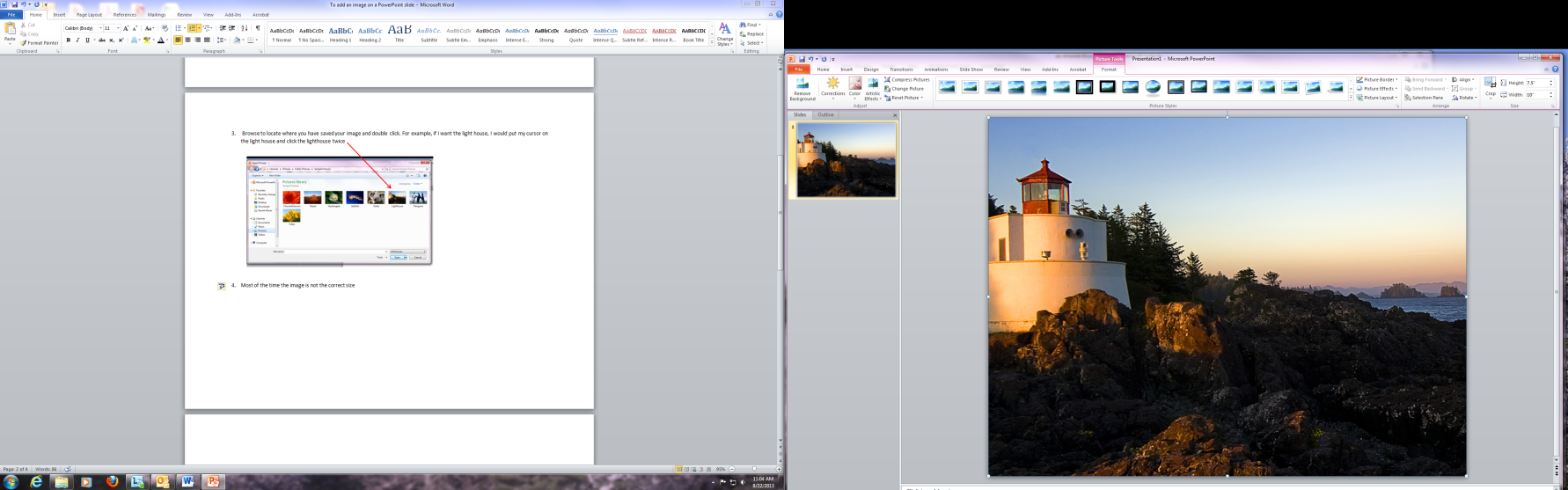 You may have a very large or very small image on your slide. It can be resized  to your preference. To resize an image, there are usually 8 tiny resize buttons—see below! 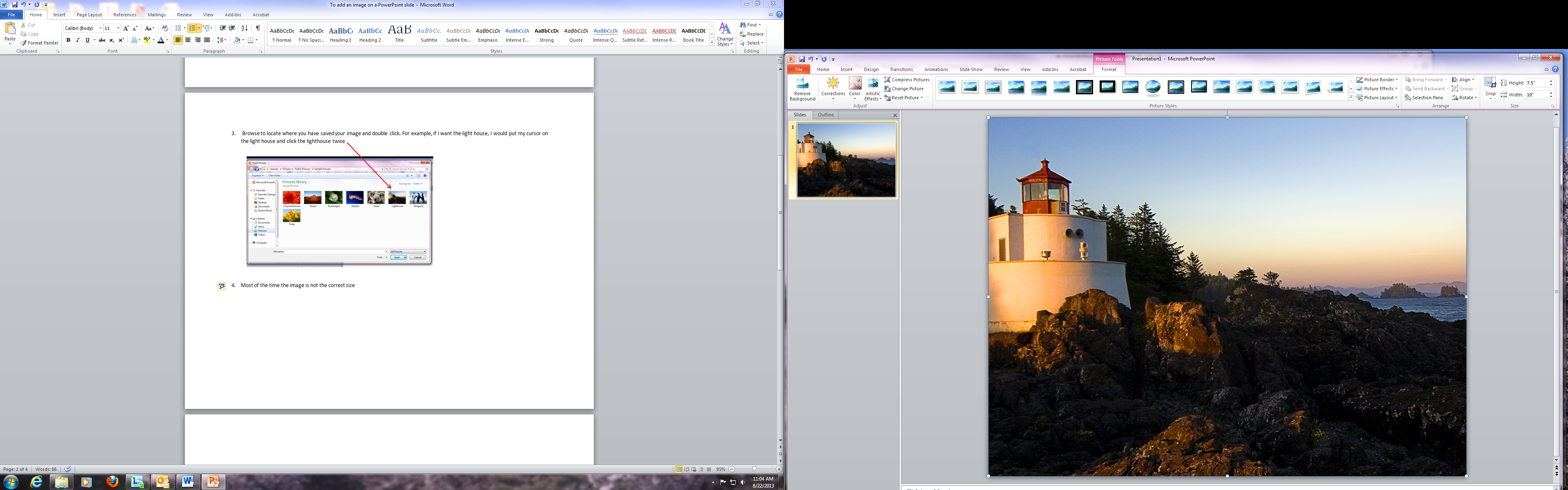 If you click and hold on to a resize button in the right hand corners (red ovals above), the image will resize proportionally to any size you choose. 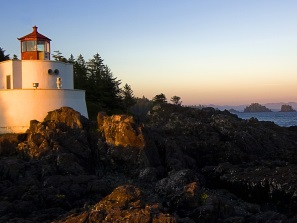 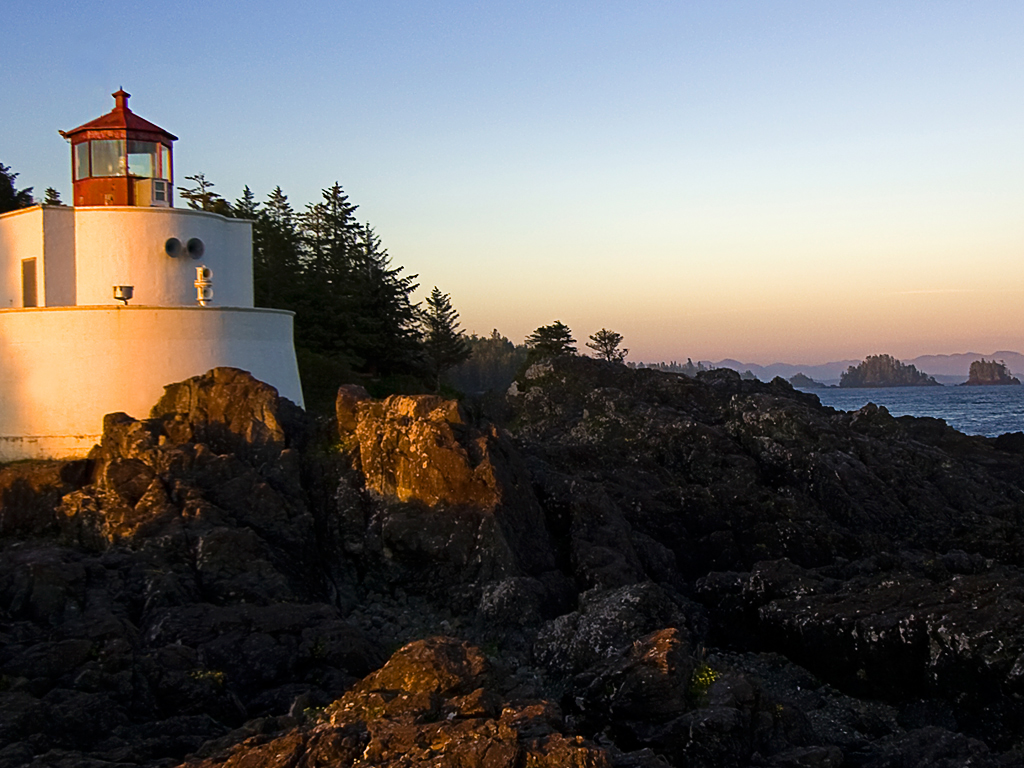 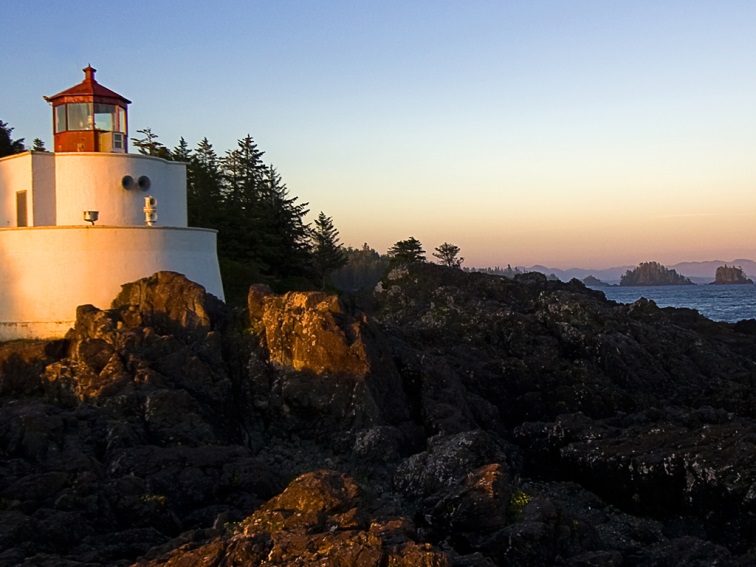 However, if you select the buttons with the yellow ovals, your picture will be distorted. 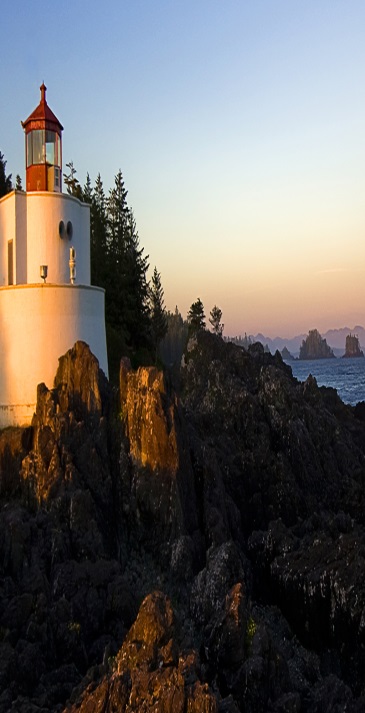 Don’t forget to save!